“Адкуль пайшла назва горада…”Мэта:- пазнаёміць з паданнямі паходжання  назваў гарадоў: Мінск, Віцебск, Гомель, Магілёў, Гродна, Брэст;- развіваць цікавасць да мінулага нашага краю, творчае мысленне, маўленне, эстэтычны густ;- фарміраваць навуковы светапогляд, актыўную жыццёвую пазіцыю;- выхоўваць любоў і павагу да  Радзімы,  пачуццё гонару за свой родны край.Абсталяванне: мультымедыйная прэзентацыя “Адкуль пайшла назва горада…”; выстава работ дзяцей, папера, ручкі, алоўкі.Форма правядзення: урок-падарожжа.Ход мерапрыемства.Вядучы. З глыбіні стагоддзяў дайшлі да нас звесткі аб Мінску, Віцебску. Гісторыю нашай краіны захоўваюць у сабе Магілёў, Гродна, Брэст, Гомель. Усяго на тэрыторыі Беларусі 101 горад. З паданнямі паходжання некаторых іх вас пазнаёміць  вусны часопіс “Адкуль пайшла назва горада…”1-я старонка.(Слайды № 2-5 з выявамі горада Мінска.)Вучань. Першае ўспамінанне аб Мінску датуецца 1067 годам. Сваю назву горад мог атрымаць ад ракі Менкі, на якой узнік калісьці. Ёсць і іншая версія: некалі заезджаныя купцы спыняліся на берагах Свіслачы і Нямігі і мянялі свае тавары на тутэйшыя. Адсюль і назва.(Падрыхтаваныя вучні выразна чытаюць вершы, прысвечаныя нашай краіне.)1. Мая Беларусь( Слайд № 2.)Мая Беларусь – Край Дняпра і Палесся,Празрыстых азёраў і рэк,Айчына бунтарскайКупалаўскай песні, што ў сэрца запала навек. (Пятро Прыходзька)2. Родны кут (Слайд № 3)Між лясамі ды азёрамі – Васільковыя палі.Я не ведаю, не ведаю.Прыгажэйшае зямлі. (Васіль Жуковіч)3. О, край родны… (Слайд № 4)О, край родны, край прыгожы,Мілы кут маіх дзядоў!Што мілей у свеце божымГэтых светлых берагоў,Дзе бруяцца срэбрам рэчкі,Дзе бары-лясы гудуць,Дзе мядамі пахнуць грэчкі.Нівы гутаркі вядуць. (Якуб Колас)4. Беларускія краявіды.(слайд № 5)Беларускія краявіды…Перазвоны азёр і бароў.Над палеткаміБульба і жыта –Песня велічных курганоў.Гэта наша зямля дарагая.Гэта нашы лугі і палі,Над якімі спрадвеку лунае Бусел – Сімвал бяссмерця зямлі. (Анатоль Грачанікаў)5. Спадчына. (Слайд № 6)Ад прадзедаў спакон вякоўМне засталася спадчына;Паміж сваіх і чужакоўЯна мне ласкай матчынайАб ёй мне баюць казкі-сныВясеннія праталіны,І лесу шэлест верасны,І ў полі дуб апалены.Аб ёй мне будзіць успамінНа ліпе бусел клёкатам І той стары амшалы тын,Што лёг ля вёскі покотам… (Янка Купала)2-я старонка.Вядучы.Другая старонка прысвечана гораду Магілёву. (Разглядаюцца выявы горада.Слайды № 7, 8.)Вучань. Цікавыя паданні звязаны з горадам Магілёвам. Адно з іх сведчыць, што жыў калісьці ў той мясцовасці разбойнік Машэка, якога ў народзе звалі Львом. Калі ён загінуў, на магіле насыпалі курган, які атрымаў назву “Магіла Льва”. У 1267 годзе на гэтым месцы быў заснаваны горад, названы Магілёвам.Вядучы. Наш часопіс змяшчае гульні і забаўлянкі. Займальныя заданні звязаны з горадамі нашай Радзімы. Вам прапануюцца рэбусы, у  якіх схаваны назвы беларускіх гарадоў.(Слайды 9-13)(Дзеці разгадваюць рэбусы: Воранава, Слонім, Баранавічы, Ружаны, Кобрын.) аваім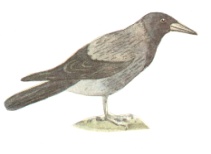 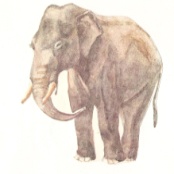 авічыны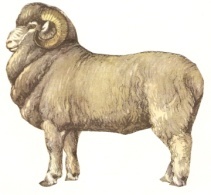 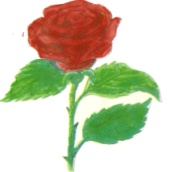 н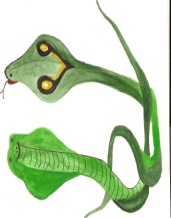 3-я старонка.Вядучы. Лёс кожнага горада – лёс шматлікіх пакаленняў людзей, тых, хто піша гісторыю сваіх гарадоў. (Слайды № 14-16.)Вучань. Сведкамі сваёй гісторыі з’яўляецца і горад Віцебск. Год заснавання – 974. Паданне сведчыць аб тым, што некалі з-пад зямлі білася цудадзейная крынічка. Людзі прыходзілі да яе, каб набраць лекавай вадзіцы. У той мясцовасці жыла злая баба. Яна прыйшла да крынічкі і пачала паласкаць бялізну. Гэта дзеля таго, каб вадзічка не памагала людзям. Крынічка тая, прапала, а з яе пачала выцякаць рачулка, якую сталі Віцьбай зваць. Потым на беразе ракі вырас горад. Яго таксама звалі ад рэчкі –Віцьбескам, а пазней Віцебскам.Вядучы. Гэта старонка змяшчае крыжаванку. Яе адгадаюць тыя вучні, якія вандравалі за межамі нашага раёна. (Шаркаўшчына, Паставы, Полацк, Ушачы, Докшыцы, Міёры.)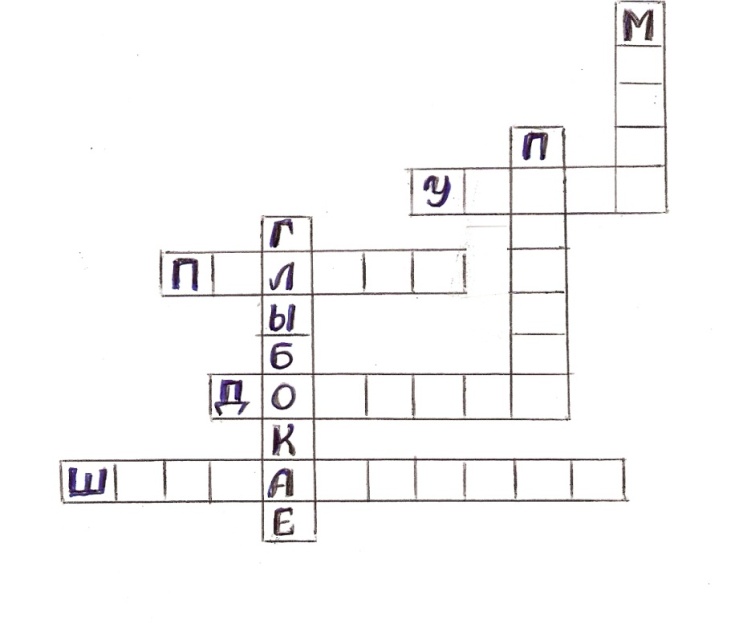 4-я старонка.Вядучы. За сваю шматвяковую гісторыю горад Брэст, які быў заснаваны ў 1019 годзе, нямала пабачыў і перажыў. (Слайды №  17, 18)Вучань. Пра паходжанне горада вось што кажуць. Невядомы купец прабіраўся са сваім таварам праз балоты і трапіў у непраходную дрыгву. Ён загадаў абдзіраць бярозы і бяростай шлях высцілаць. Само месца ў гонар бяросты-выратавальніцы назвалі Бярэсцем. Ад яго і сучасная назва – Брэст.Вядучы. Нашы гульні працягваюцца. Цяпер новае заданне: трэба скласці мазаіку. А хто павінен у вас атрымацца, вы даведаецеся, адгадаўшы загадку.З грывай, а не конь,З рагамі, а не бык,З барадой, а не казёл.Гучна-гучна зароўЦар пушчанскіх звяроў. (Зубр)(Прадстаўнікі ад кожнага класа (2-3 вучні)  выконваюць заданне, для астатніх дзяцей праводзяцца гульні гл. дадатковы матэрыял.)5-я старонка.Вядучы. Паглядзім на здымкі горада Гомеля. (Слайды № 19-21). У летапісах горад згадваецца пад 1142 годам. Вучань. Некалі на беразе ракі Сож знаходзілася паселішча. Паступова яно разраслося і ператварылася ў горад. З даўніх часоў насупраць горада ўтварылася на рацэ вялікая мель. Людзі адзін аднаго папярэджвалі:”Го-го, мель!” Гэта і дало назву гораду.Вядучы. А цяпер гульня “Знайдзі пару”.  На адных картках змешчаны пачатак  прыказак, а на другіх – іх заканчэнне. Трэба падабраць карткі так, каб можна было прачытаць тэкст цалкам.Айчыну любіць   … патрыётам быць.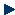  Не той патрыёт, хто кулаком у грудзі сябе б’е, а … той, хто працу і жыццё Радзіме аддае.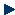  Чалавек без Радзімы,што … салавей без песні. Рыбам – мора, птушкам – паветра, а  …  чалавеку Айчына. Той Бацькаўшчыну любіць, хто   …    ёй сумленна служыць.6-я старонка.Вядучы. Гэтая старонка нашага часопісу належыць гораду Гродна. (Слайды№ 22-24) . Упершыню ён упамінаецца пад 1127 годам. Вучань. Па-даўнейшаму Горадзен, Гародня. Гэтыя  назвы, як словы ”гарадзішча”, “горад” азначаюць “агароджанае месца”.Вядучы. Мы працягваем нашы гульні і адпраўляемся ў глыб стагоддзяў. Якія прылады працы і прадметы быту былі ў нашых продкаў вы мне адкажаце, разгадаўшы наступныя загадкі.(Слайд №17.)1.    Месяц гэты вузкі, гнуткі,У яго знутры зубкі.Ён калісьці вельмі дбайнаЖыта жаў замест камбайна. (Серп.)2. Плыла шчука з крэменчука,Куды гляне – трава вяне. (Каса.)3. Круціццца, верціцца, на ноч павесіцца. (Цэп.)4. Стаіць цыган у золаце. (Гаршчок на вуголлі.)5.  У аднаго парсючка два лычы. (Ночвы.)6. Ні свет, ні зара, сагнуўшыся пайшоў са двара. (Каромысел.)Вынік мерапрыемства.Вядучы.З легендамі  якіх гарадоў мы пазнаёміліся?У якім годзе ўпамінаецца Мінск (Брэст, Віцебск, Гомель, Магілёў,             Гродна)?Назавіце горад, які з’яўляецца сталіцай нашай Радзімы?У якіх гарадах Беларусі вы пабывалі?Дадатковы матэрыял.Якія імёны схаваліся ў назвах наступных гарадоў?Радашковічы                    Любань              МаларытаІванава                             Ліда                     КлімавічыБарысаў                           Петрыкаў           Давыд-гарадокПрачытайце назву горада.Як назваць жыхароў горада …? Мінска – мінчанеВіцебска- віцябчанеПолацка- палачанеГлыбокага-глыбачанеАЕГЛКОБЫ